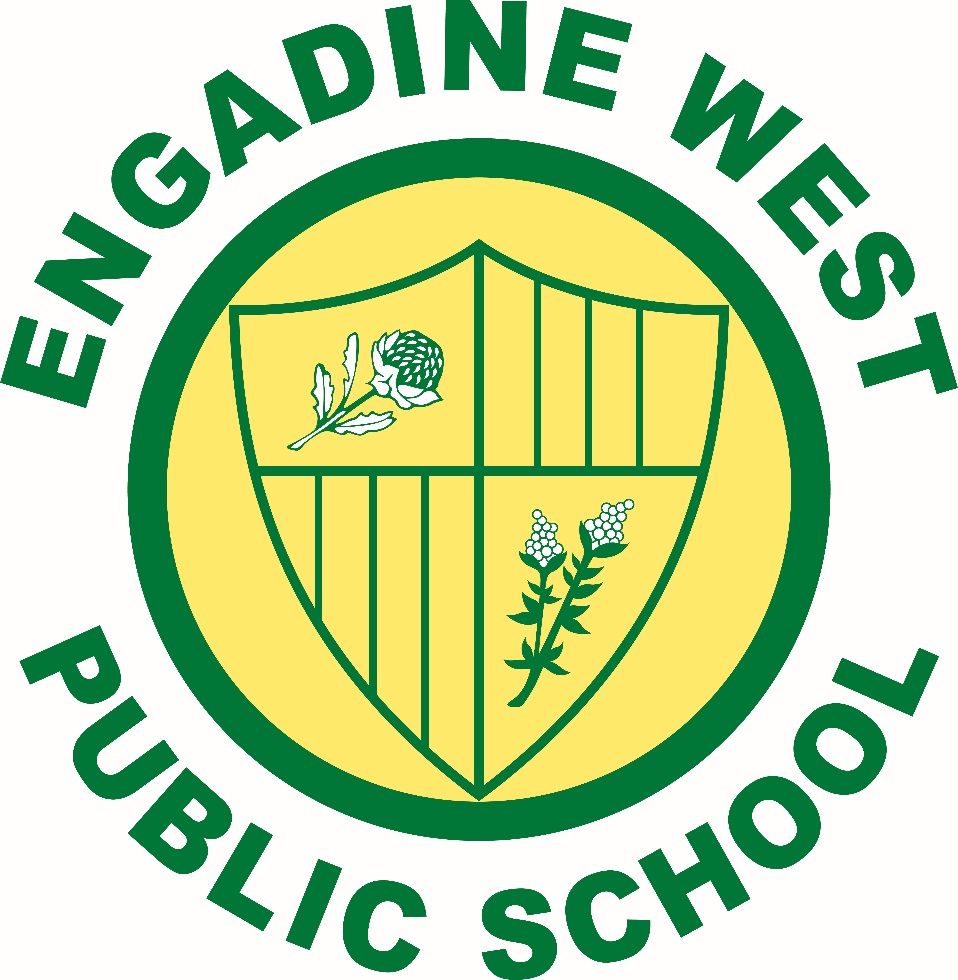 Sport Selection PolicyUpdated September 2019RationaleSport is a compulsory component of the Personal Development, Health and Physical Education syllabus. Students need to be provided with opportunities to participate in a range of sporting activities and programs suitable for their ability and interests. Sport assists in the development of a healthy lifestyle by promoting physical activity.It is important that students’ school experiences in physical activity are conducted in a safe and supportive environment. Schools that create safe and supportive environments will not only protect students from injury but will encourage their lifelong participation in regular physical activity.Schools must provide 150 minutes of planned moderate to vigorous physical activity per week for all years, K-10 as stated by the NSW Department of Education’s Sport and Physical Activity Policy. This must include a minimum of 60 minutes of sport per week for Years 3-6. Weekly participation in planned physical activity through PDHPE or other key learning areas can contribute toward the weekly requirement of 150 minutes. Engadine West PS meet these requirements through the Friday sport program and PDHPE programs.OutcomesThe aims of this policy include:Provide an understanding of the various school sport programs at this school;Establishing clear guidelines for the implementation of sporting programs; andEstablishing clear and consistent guidelines for the selection of school sporting teams.Weekly Sports ProgramsAll primary students (Years 3 to 6) will participate in a weekly sports program on a Friday morning. Our school’s 3-6 sport program includes school based sport, paid sporting activities (e.g. swimming) and PSSA competitions.School Based SportThe School Based Sport program is for students not selected in PSSA teams, those participating in paid sporting activities or students who choose this option. This program focuses on fundamental movement skill development and minor games. Skills relevant to various games and sports will be taught and practiced, and used in minor games at school. Fitness activities will also be undertaken as part of this program.Sports selected for skill development will be programmed according to the interest of the students and relevant to the time of year.School PSSA Sport Representing the school provides an opportunity for talented athletes to extend their skills and compete against similarly skilled students from other schools in the Engadine Zone. Representing the school is an honour and students who represent the school have the responsibility to compete at all times in a manner that demonstrates good sportsmanship and exemplary behaviour.Engadine West PS participates in the Engadine Zone PSSA competitions in a variety of sports. The competitions are held over Term 1 and Summer and Winter seasons. Term 1 PSSA sport includes girls soccer and boys AFL. Winter PSSA sports include boys oztag, girls oztag, mixed soccer and mixed netball. Summer PSSA sport includes senior boys cricket, senior girls softball, junior boys T-ball and junior girls T-ball.Students may choose to trial for these teams. If selected, it is expected that the students will fulfill their commitment to the team until the completion of the season, unless injured or another satisfactory reason is provided.Selection of School PSSA and State Knockout TeamsStudents will have the opportunity to trial for relevant school PSSA and State Knockout teams. State Knockout teams compete against other schools in NSW until they are defeated or successful in winning the NSW PSSA Knockout competition.SELECTION CRITERIAIntra school trials will be the sole selection criteria. All selections will be by the school staff.Students must be selected on the basis of ability for the position they are to play.Students need to display a positive attitude and good sportsmanship.Students need to commit to the team for which they trial for the duration of the season. This includes their attendance at training sessions, wearing of correct uniform and making themselves available for all competition and friendly matches regardless of commitments to weekend sporting teams playing in finals.Selection will be made on a merit basis with consideration also given to the student’s ability to abide by the player’s Code of Conduct.Where there are two children of equal ability the child from the higher grade will be selected.If a child is absent on a selection day then another opportunity will be provided to determine if he/she will be selected.If a team is short of players during the year (due to illness, school camps or other unforeseen circumstances), reserves may be called in as replacements. The reserve/s will not replace the original team members.Once selections have been made, decisions are final and must be respected.Note: If it is not stated that it is a single gender team, then the teams may be made up of mixed genders.Code of ConductCodes of Conduct provide a supportive framework which promotes fair play and appropriate behaviour in school sport.  These codes apply to players, teachers, coaches, parents, officials and spectators who together provide the environment in which school sport is played. The following codes apply to school sport at all levels and are designed to highlight:The principles of enjoyment, satisfaction and safe play in sport;That students participate for their own sake and not to fulfil the desires of parents, adult groups or peers; andThe encouragements of student participation in sport and, in doing so, contribute to higher levels of health and physical fitness.All students and parents/spectators involved in school PSSA teams must sign and abide by Engadine Zone PSSA’s Code of Conduct. Swimming, Athletics and Cross Country Individual Entry – School team will be selected on performance at school carnivals. However, if a talented athlete is unable to compete at a school carnival, consideration may be given to them becoming an additional entry based upon proven past performance.Relay Teams - Children selected into school representative relay teams to contest at Zone, Sydney East and State levels in Swimming and Athletics will be selected on merit.  The basis of which will be the times recorded at the annual school carnivals in Swimming and Athletics.It should be noted however, that if a student is absent for the school carnival and this student has achieved outstanding results at zone/regional/state level in previous years, he/she will be considered for selection and will be able to progress to zone level as a relay competitor and individual competitor. This decision will be the responsibility of the school convener of the sport in question.If a reserve is called into the relay team (because a student who is chosen to be part of the relay team is unable to compete due to illness or unforeseen circumstances), the reserve will only compete at the next specified carnival to replace the original team member.The reserve will not replace the original team member at any subsequent carnivals but will have the choice to accompany the team if they progress further.The original school team selected takes selection precedence over any reserve being brought into compete at a zone/regional carnival.Representative TrialsRepresentative trials are reserved for students who demonstrate exceptional ability relative to the sport as deemed by Engadine West staff. When this criteria is met students will be made aware of trial dates. It is the parents/carers responsibility to transport students to trials. At times there are limited numbers of students eligible from each school to trial. In this case the school may conduct their own trials to determine selection.Gala DaysThe Engadine Zone presently runs Gala Days in Touch and Basketball. Engadine West may give first selection priority through trials to students who have not represented the school in PSSA or Knockout competition and, those students who can fulfil expectations regarding player conduct. The remaining places (if any) will be filled using PSSA and Knockout selection criteria.   Michael GriggsPSSA Convener (2012)Courtney StrongPSSA Convener (Modified 2019) 